Application for research meetings					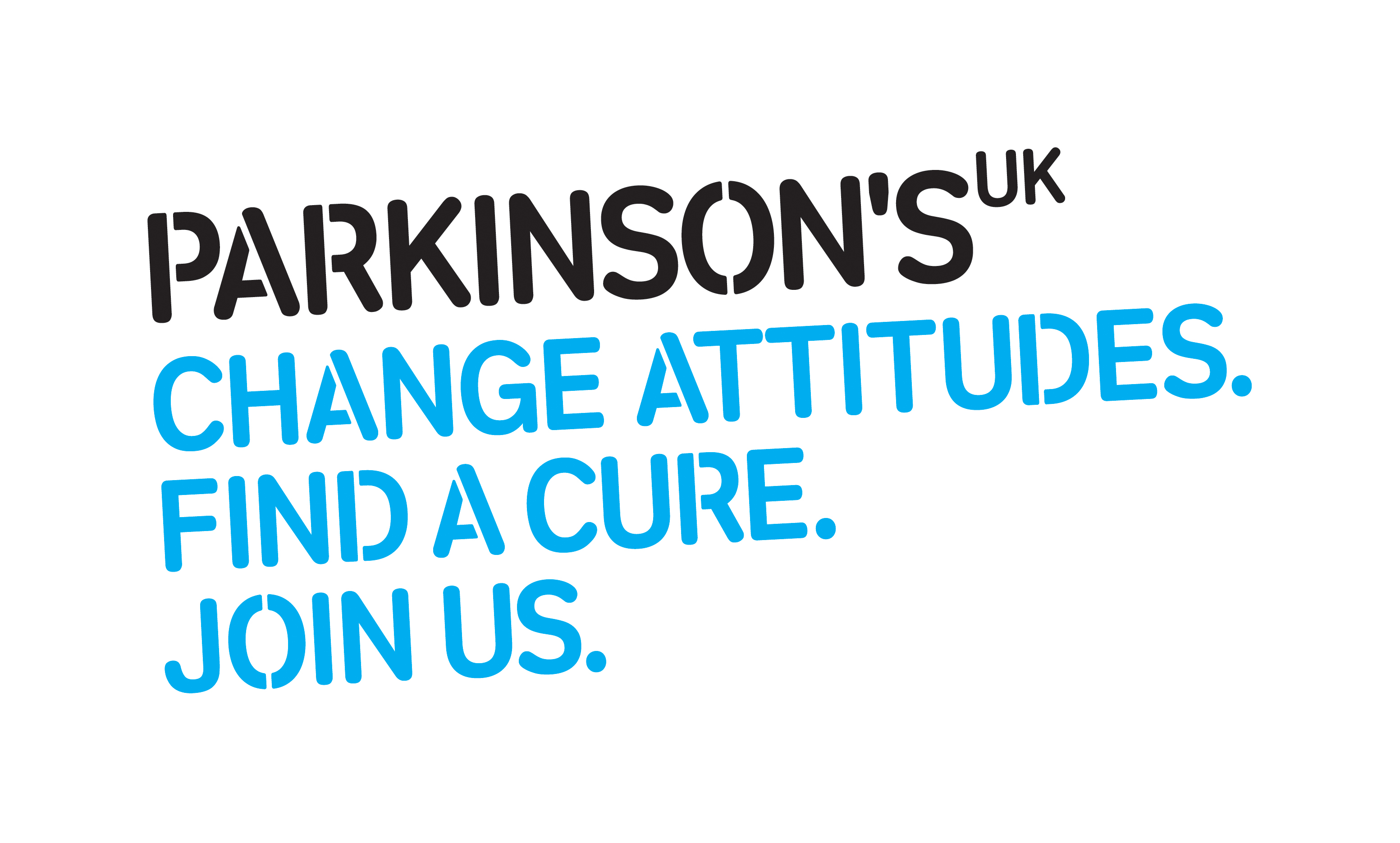 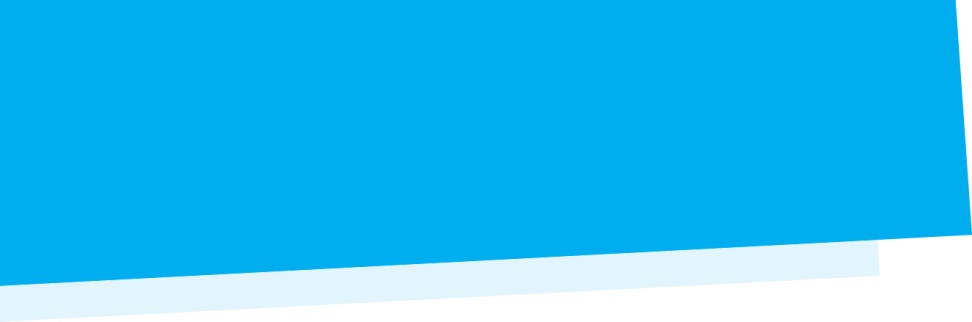 Please note that an award for funding for one meeting does not guarantee funding for subsequent meetings. Separate applications must be made for each meeting in a series.All awards are paid in arrears upon production of an itemised invoice from the applicant’s employing institution. Please return completed forms to researchapplications@parkinsons.org.ukAllowable costsTravelFlights and train travel must be at standard/economy class only. International fares must be indicated separately. AccommodationWithin London: up to £140 including VAT and serviceOut of London: up to £90 including VAT and service
Subsistence Breakfast: If not included with the hotel accommodation, up to £5.00 (including VAT and service)Lunch: up to £7.50 (including VAT and service and non-alcoholic drinks). In some circumstances, however, a more substantial meal may be appropriate where the limit will be £10.00 (including VAT and service)Dinner: up to £20.00 (including VAT and service and non-alcoholic drinks). Applicant detailsApplicant detailsApplicant’s nameInstitutionAddressEmailTelephoneMeeting detailsMeeting detailsMeeting detailsMeeting detailsMeeting nameProposed dateNumber of attendeesLocation How many rooms are required? (if meeting is to be held at Parkinson’s UK)How many rooms are required? (if meeting is to be held at Parkinson’s UK)How many rooms are required? (if meeting is to be held at Parkinson’s UK)Will this meeting recur? If so, how often?Meeting purpose (please include the relevance to Parkinson’s and anticipated outcomes, and whether the meeting is associated with Parkinson’s UK-funded research)Meeting purpose (please include the relevance to Parkinson’s and anticipated outcomes, and whether the meeting is associated with Parkinson’s UK-funded research)Meeting purpose (please include the relevance to Parkinson’s and anticipated outcomes, and whether the meeting is associated with Parkinson’s UK-funded research)Meeting purpose (please include the relevance to Parkinson’s and anticipated outcomes, and whether the meeting is associated with Parkinson’s UK-funded research)Has Parkinson’s UK funded a similar meeting in the past?Has Parkinson’s UK funded a similar meeting in the past?Has Parkinson’s UK funded a similar meeting in the past?Has Parkinson’s UK funded a similar meeting in the past?Breakdown of costs (please see below for information on allowable costs)Breakdown of costs (please see below for information on allowable costs)TravelAccommodationSubsistenceCateringOther expenses (please specify)Total requested (up to £3000)